Зрительная гимнастика в дошкольной образовательной организации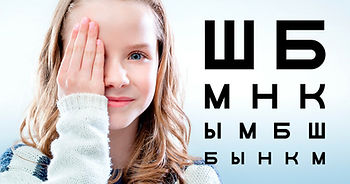 Зрение – одно из пяти чувств, с помощью которых человек познает, воспринимает и исследует окружающий его мир. Около 90 процентов информации в мозг передают именно глаза. И чем надежнее работает наша зрительная система, тем полнее наша жизнь. К сожалению, при современном образе жизни количество людей, у которых каждый год возникают проблемы со зрением, увеличивается. Дети в этом отношении гораздо восприимчивее к разным воздействиям. Развитию зрения в детском возрасте необходимо уделять особое внимание.К профилактическим мероприятиям, предотвращающим нарушений зрения, относятся:— соблюдение санитарно-гигиенических условий обучения;— использование наглядных пособий, методических учебников и книг, имеющих хорошее качество оформления, соответствующее санитарным нормам и правилам;— чередование занятий детей с отдыхом;— проведение гимнастик для глаз в детском саду и дома;— контроль за правильной позой детей во время занятий;— организация систематических прогулок и игр на свежем воздухе;— активное гармоничное физическое развитие детей;— организация рационального питания и витаминизации;— исключение зрительных нагрузок за полчаса до сна.Цель зрительной гимнастики:• включить в динамическую работу глазные мышцы, бездеятельные при выполнении заданий, и наоборот – расслабить те глазные мышцы, на которые падает основная нагрузка;• формировать у детей представлений о необходимости заботы о своем здоровье, о важности зрения.Гимнастика для глаз улучшает циркуляцию крови и внутриглазной жидкости глаз, укрепляет глазодвигательные мышцы глаз, улучшает аккомодацию (способность глаза человека к хорошему качеству зрения на разных расстояниях, снимает зрительное напряжение, повышает зрительную работоспособность, улучшает кровообращение и способствует предупреждению нарушений зрения и развития глазных заболеваний.При проведении зрительной гимнастики необходимо соблюдать общие правила:• фиксированное положение головы. Это необходимо для того, чтобы заставить работать глазодвигательные мышцы, если это условие не соблюдается, то работают мышцы шеи, но не глаз;• длительность проведения зрительной гимнастики – 2-3 минут в младшей и средней группе, 4-5 минут в старших группах;• выбор зрительных упражнений для занятий определяется характером и объёмом интеллектуального напряжения, объёмом двигательной активности, интенсивности зрительной работы, а так же видом занятия.После выполнения упражнения хорошо потянуться, от души зевнуть и часто поморгать.Варианты зрительных гимнастик:• с использованием художественного слова;• с опорой на схему;• с сигнальными метками;• с индивидуальными офтальмотренажерами;• с настенными и потолочными офтальмотренажерами;• электронные зрительные гимнастики.С использованием художественного слова.Имитационные действия глазами, головой в сопровождении стихов положительно сказываются на эмоциях детей, деятельности глаз, активности ребенка в целом.1. «Веселая неделька»Всю неделю по — порядку,Глазки делают зарядку.В понедельник, как проснутся,Глазки солнцу улыбнутся,Вниз посмотрят на травуИ обратно в высоту. Поднять глаза вверх; опустить их книзу, голова неподвижна; (снимает глазное напряжение).Во вторник часики глаза,Водят взгляд туда – сюда,Ходят влево, ходят вправоНе устанут никогда (Повернуть глаза в правую сторону, а затем в левую, голова неподвижна); (снимает глазное напряжение).В среду в жмурки мы играем,Крепко глазки закрываем.Раз, два, три, четыре, пять,Будем глазки открывать (Жмуримся и открываем)Так игру мы продолжаем.(Плотно закрыть глаза, досчитать да пяти и широко открыть глазки); (упражнение для снятия глазного напряжения).По четвергам мы смотрим вдаль,На это времени не жаль,Что вблизи и что вдалиГлазки рассмотреть должны.(Смотреть прямо перед собой, поставить палец на расстояние 25-30 см. от глаз, перевести взор на кончик пальца и смотреть на него, опустить руку). (Укрепляет мышцы глаз и совершенствует их координации).В пятницу мы не зевалиГлаза по кругу побежали.Остановка, и опятьВ другую сторону бежать. Поднять глаза вверх, вправо, вниз, влево и вверх; и обратно: влево, вниз, вправо и снова вверх; (совершенствует сложные движения глаз).Хоть в субботу выходной,Мы не ленимся с тобой.Ищем взглядом уголки,Чтобы бегали зрачки.Посмотреть взглядом в верхний правый угол, затем нижний левый; перевести взгляд в верхний левый угол и нижний правый (совершенствует сложные движения глаз).В воскресенье будем спать,А потом пойдём гулять,Чтобы глазки закалялисьНужно воздухом дышать.Закрыть веки, массировать их с помощью круговых движений пальцев: верхнее веко от носа к наружному краю глаз, нижнее веко от наружного края к носу, затем наоборот (расслабляет мышцы и улучшает кровообращение).2. «Лучик солнца»Лучик, лучик озорной,Поиграй-ка ты со мной.Ну-ка лучик, повернись,На глаза мне покажись.Взгляд я влево отведу,Лучик солнца я найду.Теперь вправо посмотрю,Снова лучик я найду.(Моргают глазками.)(Делают круговые движения глазами.)(Отводят взгляд влево.)(Отводят взгляд вправо.)С опорой на схемуС сигнальными меткамиУпражнения с сигнальными метками: в различных участках групповой комнаты на потолке фиксируются привлекающие внимание яркие зрительные сигнальные метки. Ими могут служить игрушки или красочные картинки. Располагать их следует в разноудаленных участках комнаты (например, в 4-х углах потолка).Сигнальные метки целесообразно подбирать с таким расчетом, чтобы вместе они составили единый зрительно-игровой сюжет, например, из известной сказки. Один раз в две недели сюжеты рекомендуем заменять на новые.«Метка на стекле» по Э. С. АветисовуТакая метка позволяет тренировать глазные мышцы, стимулировать сокращение мышц хрустали ка, способствует профилактике близорукости. Крупную цветную метку диаметром 3 - 5 миллиметров прикрепить к оконному стеклу на уровне глаз ребенка. Ребенку предлагается смотреть на метку 1 - 2 секунды, затем перевести взгляд на самую удаленную точку за стеклом и рассказать, что он там видит.На индивидуальные офтальмотренажеры, «держалки» помещаются предметные картинки по лексическим темам, дети сами держат их на вытянутой руке перед собой и действуют по словесной инструкции, создавая дополнительную активность для всех групп глазных мышц. Это своего рода траектории, по которым дети «бегают» глазами; при этом движения глаз должны сочетаться с движением головы, туловища. Упражнения выполняются коллективно и только стоя. Каждая траектория отличается по цвету, это делает схему яркой, привлекает внимание детей.Электронная гимнастика для глазСистема упражнений, представленная в виде мультимедийных презентаций, способствует развитию прослеживающей функции глаз, повышает мотивацию детей к выполнению зрительной гимнастики, вызывает приятные эмоции. Методика проведения электронной физминутки для глаз проста в использовании.Слайды сопровождаются музыкой, которая внедрена в презентацию (для каждой темы музыка своя). Дети слушают музыку и следят за движением объектов,